DOMANDA Dl EQUIPOLLENZA Al Dirigente dell'U. S. T – Ufficio VII di LeccoPiazza Lega Lombarda, 4 23900 LeccoIl/la sottoscritto/a ……………………………………………………………………………..nato /a .................................................................. provincia di ……………………………………….residente in …………………………………………………………………………………………….trovandosi nella condizione di:cittadino di Stato membro dell'Unione Europea;cittadino di Stato aderente all'Accordo sullo Spazio Economico europeo;cittadino della Confederazione Elvetica;CHIEDE ai sensi dell'art. 379 del D. L. vo 16.04.1994 n. 297, così come modificato dall'art. 13 della Legge 25 gennaio 2006 n. 29, l'equipollenza del:Diploma di licenza mediaDiploma di istituto di secondo grado………………………………………………………….(1)del titolo di studio………………………………………………………………………………………..(2)(Indicare il titolo di studio straniero posseduto)	conseguito nell'anno scolastico…………………………… presso ………………………………..	.………………………………………………………………………………………………………………….(Indicare la scuola o l'istituto con la località e l'indirizzo)Il/la sottoscritto/a, sotto la propria responsabilità dichiara: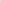 di essere Cittadino di Stato membro dell'Unione Europea;di essere Cittadino di Stato aderente all' Accordo sullo Spazio Economico;di essere Cittadino della Confederazione Elvetica.che in ordine al su citato titolo di studio straniero, non è stata già conseguita equipollenza con altro titolo di studio italiano, né è stata o sarà presentata domanda di equipollenza ad altro U.S.T.;di avere il seguente recapito: ………………………………………………………………………….al quale si desidera ricevere le comunicazioni relative alla domanda.	e-mail……………………………………………………….	Tel ……………………………………..Luogo e data ……………………                                                                                 Firma            ………………………………………………………………………indicare il Diploma di superamento dell'esame di Stato conclusivo di Scuola Secondaria Superiore di II grado;indicare il titolo di studio straniero posseduto;